新 书 推 荐中文书名：《吞鬼》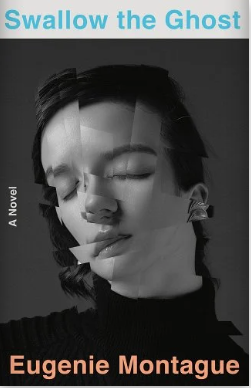 英文书名：SWALLOW THE GHOST作    者：Eugenie Montague出 版 社：Mulholland Books代理公司：Curtis Brown US/ANA/Conor页    数：320页出版时间：2024年8月代理地区：中国大陆、台湾   审读资料：电子稿类    型：惊悚悬疑内容简介：《吞鬼》追溯了同一件事对三个不同人生的影响，每个事件环环相扣，讲述了一个复杂而矛盾的故事。简·墨菲（Jane Murphy）似乎一切顺利。她在纽约混得风生水起，是她工作的社交媒体营销初创公司的奇才。她帮助一位名叫杰里米·米勒（Jeremy Miller）的实验性作家创作了一部火爆全网的小说，通过各种虚假的社交媒体账户以片段的形式讲述了故事，从而让他一举成名。但私下里，简觉得自己被困住了，被自己的生活习惯和强迫症所支配，陷入了无休止的自我安慰和自我惩罚的循环中。她有太多的事情需要隐瞒，尤其是在杰里米面前，因为他们的职业关系正在向更深层次转变。但后来，悲剧发生了，故事的轨迹也随之改变。随着视角的转变，我们对简和她周围的人的印象也发生了变化，我们自以为了解的事情开始变得扑朔迷离。《吞鬼》大胆、情感细腻、匠心独运，通过一个女人万花筒般的人生画卷，拷问了我们的公共身份和私人现实。 以下是尤金妮·蒙塔古在回答穆赫兰图书公司作者问卷时的一些精彩回应。长期以来，我一直对反侦探小说和黑色幽默小说感兴趣，对那些有着不可靠叙述者的元小说感兴趣，对那些叙述崩溃的书感兴趣，所以这本书可能就是我毕生痴迷的结果。 我想我一直对“之后的时刻”感兴趣。也就是，当人们意识到它不是完全真实时，叙事也并没有完全崩溃。 我看到过一些人在社交媒体上做了很有创意的事情，比如“Tween Hobo”这样的账号（运营者是阿莱娜·史密斯，她也是电视剧《Dickinson》的编剧）。人们如何利用这些新媒体，如何以非本意的方式使用这些媒体并对其进行改造，其中的权力动态和创造力都让我深受启发。 我还喜欢那些能让你觉得自己在某种程度上参与了叙事的书籍。我认为悬疑在某种程度上会让人上瘾，就像简沉迷于她的叙述一样（如果她成功了，如果她在三角恋中选对了人，如果她的体重恰到好处），钥匙就会插进锁里，一切就结束了。我有一种直觉，希望第三部分在某种程度上具有学术性或知识性，因为侦探小说与学术之间存在共鸣，而且我认为，对许多人来说，这也是现在阅读过程的一部分：文本、文本之后的思想文章，以及评论思想文章的线索或新文章。它一直在继续，没有结束。作者简介：尤金妮·蒙塔古（Eugenie Montague），加州大学欧文分校小说硕士学位。她的短篇小说曾在美国国家公共广播电台（NPR）、《中美洲评论》（Mid-American Review）、Faultline、Fiction Southeast、亚马逊和Flash Friday以及Guardian Books Network上发表，并被艾米·亨普尔选入2017年最佳小小说。她目前与家人居住在得克萨斯州埃尔帕索。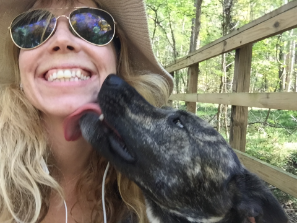 媒体评价：“在这部大胆而迷人的处女作中，蒙塔古通过三段环环相扣的叙述，探索了公共身份和私人身份的复杂构建。……蒙塔古通过独特的散文切换视角，让人感觉每个片段都像是由不同的作者所写，这让人读来惊心动魄，同时也增强了叙事的罗生门式结构。这是一部令人脑洞大开的佳作，值得一读再读。” –——《出版者周刊》(星级评论) “蒙塔古的处女作是对现代生活中的脱节和孤独的沉思探索，也是一部引人入胜的文学悬疑小说。”——《书单》感谢您的阅读！请将反馈信息发至：版权负责人Email：Rights@nurnberg.com.cn安德鲁·纳伯格联合国际有限公司北京代表处北京市海淀区中关村大街甲59号中国人民大学文化大厦1705室, 邮编：100872电话：010-82504106, 传真：010-82504200公司网址：http://www.nurnberg.com.cn书目下载：http://www.nurnberg.com.cn/booklist_zh/list.aspx书讯浏览：http://www.nurnberg.com.cn/book/book.aspx视频推荐：http://www.nurnberg.com.cn/video/video.aspx豆瓣小站：http://site.douban.com/110577/新浪微博：安德鲁纳伯格公司的微博_微博 (weibo.com)微信订阅号：ANABJ2002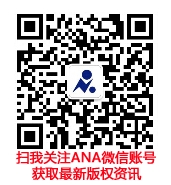 